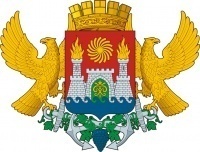  	   МУНИЦИПАЛЬНОЕ БЮДЖЕТНОЕ ДОШКОЛЬНОЕ ОБРАЗОВАТЕЛЬНОЕ       УЧРЕЖДЕНИЕ «ДЕТСКИЙ САД №12 ПРИСМОТРА И ОЗДОРОВЛЕНИЯ ДЛЯ                                                ДЕТЕЙ С ТУБЕРКУЛЕЗНОЙ ИНТОКСИКАЦИЕЙ»367008, РД, г. Махачкала, ул. Нефтеперегонная д.3,тел (8722) 67-19-20 e-mail: mkl-mdou12@yandex.ru         от  «____» ___________ 20___ г.                                                                                                 г. МахачкалаПРИКАЗ № ____Об организации антикоррупционной деятельности в МБДОУ «Детский сад №12 присмотра и оздоровления для детей с туберкулезной интоксикацией»
В целях обеспечения реализации положений Федерального закона от 25 декабря 2008 г. №273-ФЗ «О противодействии коррупции», - приказываю:1. Привлекать дополнительные материальные и денежные средства только на добровольной основе.2. Все денежные средства зачислять на специальный счет          МБДОУ  «Детский сад №12»,3. Использовать привлеченные средства, соблюдая их целевое назначение и требования об учете.4. Расходование денег из внебюджетного счета производить только на первоочередные мероприятия (срочный ремонт, организация охраны труда, безопасности и прочее).5. Распределение добровольных пожертвований физических и юридических лиц производить согласно смете под контролем представителей из родительского комитета.6. Периодически отчитываться перед общим родительским собранием о получении и расходовании добровольных пожертвований.7. Не допускать, пресекать мероприятия по принудительному сбору денежных средств в МБДОУ «Детский сад №12»,8. Контроль за исполнением приказа оставляю за собой.Заведующая                                                                                      С.М.Касумбекова